PROJE TÜR DEĞİŞTİRME TALEP DİLEKÇESİYürütücüsü bulunduğum projem kapsamında, yukarıda belirtmiş olduğum gerekçeler ve açıklamalar doğrultusunda proje türü değiştirme talebimin karşılanması hususunda;
Gereğini bilgilerinize arz ederim.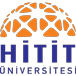 T.C.
HİTİT ÜNİVERSİTESİ 
BİLİMSEL ARAŞTIRMA PROJELERİ BİRİMİ
PROJE TÜRÜ DEĞİŞTİRME TALEBİProje BilgileriProje BilgileriProje YürütücüsüProje NumarasıProjenin TürüProjenin AdıTalep Edilen Proje TürüProje Türü Değiştirme Talebi Gerekçesi ve AçıklamasıProje Türü Değiştirme Talebi Gerekçesi ve AçıklamasıProje YürütücüsününProje YürütücüsününProje YürütücüsününUnvanı / Adı SOYADITARİHİMZATarihIP